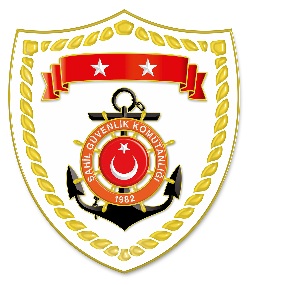 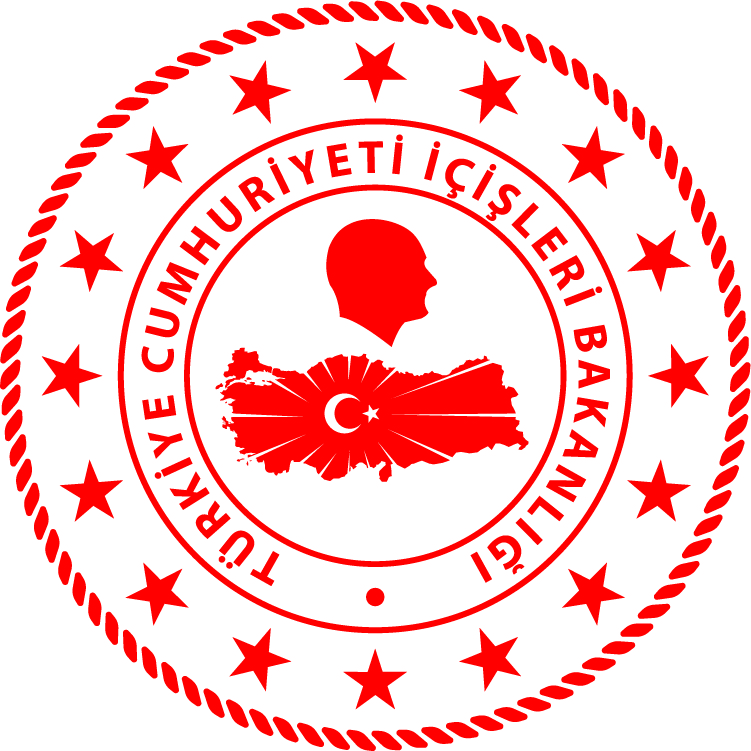 CG Marmara and Turkish Straits Regional CommandCG Aegean Sea Regional Command*Statistical information given in the table may vary because they consist of data related incidents which were occured and  turned into search and  rescue operations. The exact numbers at the end of the related month is  avaliable on  sg.gov.tr/irregular-migration-statisticsNUDATELOCATION/PLACE AND TIMEIRREGULAR MIGRATION ASSETTOTAL NUMBER OF APPREHENDED FACILITATORS/SUSPECTTOTAL NUMBER OF APPREHENDED 
MIGRANSNATIONALITY OF APPREHENDED 
MIGRANTS/PEOPLE ON THE BASIS OF DECLARATION114 September 2022Of The Coast OfÇANAKKALE/Eceabat07.00Private Boat-8453 Afghanistan, 11 Pakistan, 5 South Africa, 5 İran, 
5 Bangladesh, 3 Syria, 
1 Sri Lanka, 1 AzerbaijanNUDATELOCATION/PLACE AND TIMEIRREGULAR MIGRATION ASSETTOTAL NUMBER OF APPREHENDED FACILITATORS/SUSPECTTOTAL NUMBER OF APPREHENDED 
MIGRANSNATIONALITY OF APPREHENDED 
MIGRANTS/PEOPLE ON THE BASIS OF DECLARATION114 September 2022Of The Coast OfİZMİR/Dikili05.05Inflatable Boat-1911 Filistin, 3 Yemen, 2 South Africa, 2 Haiti, 1 Eritrea